             РЕСПУБЛИКА ТАТАРСТАН                                                       ТАТАРСТАН  РЕСПУБЛИКАСЫ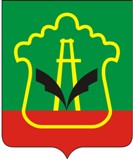           КОНТРОЛЬНО-СЧЕТНАЯ ПАЛАТА                                                                  ӘЛМӘТ                     АЛЬМЕТЬЕВСКОГО                                                                   МУНИЦИПАЛЬ РАЙОНЫ                      МУНИЦИПАЛЬНОГО РАЙОНА                                                 КОНТРОЛЬ-ХИСАП ПАЛАТАСЫ          ул.Ленина, д.39, г.Альметьевск, 423450                                              Ленин ур., 39 нчы йорт, Әлмәт шәһәре, 423450Тел: 8 (8553) 32-67-71, факс: 8 (8553) 45-50-06, e-mail: ksp.almet@yandex.ru сайт: almetyevsk.tatar.ru28 ноября  2019 г.   № 79На №  от 18.11.2019 г.ЗАКЛЮЧЕНИЕна проект Решения «О бюджете Альметьевского муниципального района Республики Татарстан на 2020 год и на плановый период 2021 и 2022 годов»Общие положенияЗаключение Контрольно-счетной палаты Альметьевского муниципального района Республики Татарстан на проект решения Совета Альметьевского муниципального района Республики Татарстан «О бюджете Альметьевского муниципального района Республики Татарстан на 2020 год и на плановый период 2021 и 2022 годов» (далее – Заключение) подготовлено в соответствии с Бюджетным кодексом Российской Федерации, Бюджетным кодексом Республики Татарстан, Положением «О бюджетном процессе в Альметьевском муниципальном районе РТ» и Положением «О Контрольно-счетной палате Альметьевского муниципального района РТ». При проведении экспертизы Контрольно-счетной палатой Альметьевского муниципального района рассматривались вопросы соответствия проекта решения Совета Альметьевского муниципального района Республики Татарстан «О бюджете Альметьевского муниципального района Республики Татарстан на 2020 год и на плановый период 2021 и 2022 годов»  (далее – проект Решения) требованиям бюджетного законодательства, а также проведен анализ показателей проекта бюджета на 2020-2022 годы, расчетов и документов, представленных одновременно с проектом Решения.            Проект Решения внесен на рассмотрение Совета Альметьевского муниципального района  в срок, установленный бюджетным законодательством. В соответствии с требованиями, установленными статьей 184.1 Бюджетного кодекса Российской Федерации и статьей 60.1 Бюджетного кодекса Республики Татарстан, проект  Решения содержит:       - основные характеристики бюджета Альметьевского муниципального района Республики Татарстан на 2019 год и на плановый период 2020 и 2021 годов: прогнозируемый общий объем доходов бюджета Альметьевского муниципального района, общий объем расходов бюджета Альметьевского муниципального района, профицит бюджета Альметьевского муниципального района;       - общий объем условно утверждаемых расходов на первый и второй год планового периода;      - перечень главных администраторов доходов бюджета и источников финансирования дефицита бюджета;       - нормативы распределения доходов между бюджетами бюджетной системы Альметьевского муниципального района;      - общий объем бюджетных ассигнований, направляемых на исполнение публичных нормативных обязательств;      - объем межбюджетных трансфертов, получаемых из бюджета Республики Татарстан;     - объем межбюджетных трансфертов, подлежащих перечислению из бюджетов поселений  в бюджет Альметьевского муниципального района, и объем межбюджетных трансфертов, предоставляемых бюджетам поселений из бюджета Альметьевского муниципального района;      - верхний предел муниципального внутреннего долга Альметьевского муниципального района, в том числе верхний предел долга по муниципальным  гарантиям;       - источники финансирования дефицита бюджета.             Документы и материалы к проекту Решения представлены в полном объеме по перечню, установленному статьей 184.2 Бюджетного кодекса Российской Федерации, п. 4 статьи 61 Бюджетного кодекса Республики Татарстан, ст.31 Положения о бюджетном процессе в Альметьевском муниципальном районе. Проект Решения сформирован с учетом Послания Президента Российской Федерации Федеральному Собранию Российской Федерации, Послания Президента Республики Татарстан Государственному Совету Республики Татарстан, основных направлений бюджетной и налоговой политики  Альметьевского муниципального района  на 2020 год и плановый период 2021 и 2022 годов, Прогноза социально-экономического развития  Альметьевского муниципального района на 2020 год и плановый период 2021 и 2022 годов. Показатели проекта Решения  соответствуют принципам сбалансированности бюджета и общего (совокупного) покрытия расходов бюджета, установленным статьями 33 и 35 Бюджетного кодекса Российской Федерации. В Заключении представлены результаты сравнительного анализа показателей проекта Решения  с показателями 2018 года, утвержденным Решением Совета Альметьевского муниципального района  «О бюджете Альметьевского муниципального района Республики Татарстан на 2019 год и на плановый период 2020 и 2021 годов» от 13 декабря 2018 г. № 264. Информация об основных параметрах проекта бюджета Альметьевского муниципального района на 2020 год и на плановый период 2021 и 2022 годов представлена на диаграмме 1.                                                                                                               Диаграмма 1                                                                                                                                          млн.руб.        Группировка доходов, расходов, источников финансирования дефицита бюджета района произведена в соответствии с кодами бюджетной классификации Российской Федерации, что соответствует принципу единства бюджетной системы Российской Федерации.         Основные направления бюджетной и налоговой политики Альметьевского муниципального района на 2020 год и на плановый период 2021 и 2022 годов  сформированы на основании Основных направлений бюджетной и налоговой политики Российской Федерации и Республики Татарстан, Бюджетными кодексами Российской Федерации и Республики Татарстан. Основными целями налоговой политики являются сохранение бюджетной устойчивости, получение необходимого объема доходов бюджетов, улучшение инвестиционного климата, создание условий для  развития предпринимательской деятельности на территории Альметьевского муниципального района.          В предстоящий трехлетний период основным приоритетом при планировании бюджетных расходов является ориентирование на достижение национальных целей развития, установленных Указом Президента Российской Федерации от 7 мая 2018 года № 204 «О национальных целях и стратегических  задачах развития Российской Федерации на период до 2024 года», что будет обеспечиваться путем реализации региональных проектов в рамках национальных (федеральных) проектов с достижением установленных индикаторов оценки эффективности их реализации. Неизменным принципом и приоритетом при планировании бюджетных расходов остается обеспечение исполнения всех социальных обязательств района, выполнение которых ведет к сохранению социальной ориентированности бюджета, повышению качества жизни населения, адресному решению социальных проблем. Одним из направлений бюджетной политики Альметьевского муниципального района остается соблюдение подхода, в соответствии с которым не допускается принятие решений, приводящих к увеличению расходных обязательств при отсутствии источников финансирования, увеличению численности муниципальных служащих и работников органов местного самоуправления и муниципальных казенных учреждений (кроме случаев наделения органов местного самоуправления новыми функциями и полномочиями).        Проект бюджета по структуре соответствует требованиям, установленным бюджетным законодательством. Составление проекта бюджета осуществляет Финансово-бюджетная палата Района. Параметры прогноза макроэкономических показателей, использованных при составлении проекта бюджета Альметьевского муниципального района.        В соответствии с бюджетным законодательством составление проекта бюджета основывается на прогнозе социально-экономического развития. Представленный прогноз социально-экономического развития Альметьевского муниципального района  разработан на 2020 год и на плановый период 2021 и 2022 годов (далее – Прогноз, Прогноз на 2020-2022 годы). В соответствии с бюджетным законодательством в составе материалов к проекту бюджета на 2020-2022 годы представлен Прогноз социально-экономического развития Альметьевского муниципального района на 2020 год и плановый период 2021-2022 годов, на основе которого сформирован проект бюджета. Прогноз социально-экономического развития Альметьевского муниципального района разработан на три года – на 2020 год и на плановый период 2021 и 2022 годов (далее – Прогноз, Прогноз на 2020-2022 годы), что согласуется с положениями п.1 статьи 23 Положения о бюджетном процессе в Альметьевском муниципальном районе. В соответствии с Федеральным законом «О стратегическом планировании в Российской Федерации», Законом Республики Татарстан «О стратегическом планировании в Республике Татарстан» прогноз социально-экономического развития Альметьевского муниципального района на среднесрочный период должен разрабатываться на основе прогноза социально-экономического развития Российской Федерации на среднесрочный период. Согласно материалам к проекту Решения Прогноз на 2020-2022 годы сформирован на основе «базового» варианта сценарных условий развития экономики Российской Федерации, характеризующихся следующими макроэкономическими условиями:- снижение цен на нефть марки «Urals» (в 2020 году – 59,7 долларов США за баррель нефти, в 2021году – 57,9 долларов США, в 2022году –56,3 долларов США);- увеличение среднегодового курса рубля по отношению к доллару США: в 2020 году – на уровне 64,9 рубля за доллар США, в 2021 году – 65,4 рубля, в 2022 году – 66,2 рубля);- снижение уровня инфляции в Российской Федерации (декабрь к декабрю предыдущего года) с 4,3% в 2019 году до 4% в 2021-2022годах.В представленном Прогнозе в соответствии с положениями п. 4 статьи 173 Бюджетного кодекса Российской Федерации, ст. 23 Положения о бюджетном процессе в Альметьевском муниципальном районе Республики Татарстан уточнены параметры 2020-2021 годов, использованные при составлении проекта бюджета района на 2019 год, и добавлены параметры 2022 года. Показатели социально-экономического развития Альметьевского муниципального района Республики Татарстан на 2020 и 2021 годы скорректированы в связи с изменением сценарных условий, уточнением прогнозных показателей 2019 года.В текущем году по основным макроэкономическим показателям в Районе сложилась положительная динамика. Так, по итогам 9 месяцев 2019 года отмечается рост объем валового территориального продукта на 3,8%, средней заработной платы на 6,9%, среднегодовой численности постоянного населения на 0,6%.          Информация об основных показателях социально-экономического развития Альметьевского муниципального района на 2020 год и плановый период 2021-2022 годов представлена в Таблице 1.                                                                                                                Таблица 1Прогноз доходов бюджета Альметьевского муниципального района на 2020 год и на плановый период 2021 и 2022 годов.Доходы бюджета Альметьевского муниципального района сформированы исходя из макроэкономических показателей социально-экономического развития района на 2020 год и на плановый период 2021 и 2022 годов, основных направлений налоговой политики на 2020 год и плановый период 2021 и 2022 годов, отчетных данных Межрайонной ИФНС РФ № 16 по Республике Татарстан по налогооблагаемой базе и оценке поступлений доходов в бюджет муниципального района в 2019 году. При формировании бюджета учтены изменения и дополнения в Бюджетные кодексы Российской Федерации и Республики Татарстан, Налоговый кодекс Российской Федерации и другие законодательные акты по налогам и сборам.        В соответствии со статьей 1 проекта Решения бюджет на 2020 год по доходам предполагается утвердить в сумме 4 641 833,9 тыс.рублей, что на  851 488,4 тыс.рублей или на 22,5 % больше утвержденного бюджета на 2019 год  и на 204 337,9 тыс.рублей или на 4,6% больше ожидаемого поступления доходов в 2019 году. При этом налоговые и неналоговые доходы увеличатся на   82 908,1 тыс.рублей, безвозмездные поступления увеличатся на 768 580,3  тыс. рублей по отношению к утвержденному бюджету 2019 года.        Прогноз доходов на 2021 год составляет 4 181 344,7 тыс. рублей, то есть с уменьшением по сравнению с предыдущим годом на 9,9 % или 460 489,2 тыс. рублей.        Прогноз доходов на 2022 год составляет 4 236 202,1 тыс. рублей, то есть с увеличением по сравнению с предыдущим годом на 1,3% или 54 857,3 тыс. рублей.        Проектом Решения предлагается учесть в бюджете Альметьевского муниципального района на 2020 год поступления межбюджетных трансфертов из вышестоящих бюджетов в сумме 2 164 542,7 тыс. рублей. Таким образом, из общего объема доходов бюджета на 2020 год на долю собственных доходов приходится  2 477 291,2 тыс. рублей или 53,4%. На плановый период 2021 и 2022 годов собственные доходы составят  2 613 823,1 тыс. рублей и  2 664 654,1 тыс. рублей  или 62,5% и 62,9% соответственно.          Проектом Решения предлагается утвердить главными администраторами доходов бюджета Альметьевского муниципального района Финансово-бюджетную палату и Палату земельных и имущественных отношений Альметьевского муниципального района.       Налоговые доходы на 2020 год планируются в объеме 1 020 130,8 тыс. рублей.  В 2020 году налоговые доходы увеличатся на 118 228,1 тыс.руб. или на 13,1% относительно первоначально утвержденных показателей 2019 года.         Информация о доходах бюджета Альметьевского муниципального района на 2020 год представлена в Таблице 2.                                                                                                         Таблица 2                                                                                                                     (в тыс.руб.)        По сравнению с ожидаемым исполнением бюджета на 2019 год, на 2020 год планируется увеличение доходной части на  204 337,9 тыс.рублей или на 4,6%. При этом, налоговые и неналоговые доходы в 2019 году уменьшатся на  45 834,2 тыс.рублей, безвозмездные поступления увеличатся  на 250 172,1 тыс.рублей.        В 2021 году планируется поступление доходов в сумме 4 181 344,7 тыс.рублей, в  2022 году  – 4 236 202,1 тыс.рублей.          Прогнозируемые показатели по доходам на 2020-2022 годы представлены в Таблице 3:                                                                                Таблица 3тыс.рубПрогноз налоговых доходов бюджета  Налог на доходы физических лиц                                                                                                                                                                                                Одним из основных источников доходной части бюджета  муниципального района является налог на доходы физических лиц. Поступление  налога на доходы физических лиц на 2020 год прогнозируется в размере  743 680,3 тыс.рублей, что на  94 236,2 тыс.рублей выше уровня 2019 года.        В соответствии с п.2 ст. 61.1. Бюджетного кодекса Российской Федерации в бюджеты муниципальных районов подлежит зачислению налог на доходы физических лиц – по нормативу 5%. В 2020 году дополнительный норматив отчисления НДФЛ из бюджета Республики Татарстан в бюджет района составит 4,5293% (в 2019 году дополнительный норматив отчисления НДФЛ составлял 4,5%).       Прогноз  НДФЛ на 2021 год составляет 912 570,8 тыс.рублей, на  2022 год  - 916 981,4  тыс.рублей. Удельный вес налога на доходы физических лиц в общем объеме налоговых и неналоговых  доходов бюджета  района на 2020 год составляет 22%, в 2021 году –  21,8%, в 2022 году –  21,6%. Налоги на совокупный доход.      Удельный вес налогов на совокупный доход в общем объеме налоговых и неналоговых  доходов бюджета  района на 2020 год составит  4,5 %, в 2021 году –  3,6%, в 2022 году – 3,7%.      Доходы бюджета от единого налога на вмененный доход для отдельных видов деятельности на 2020 год спрогнозированы в сумме 91 000,0 тыс.рублей, что на 4 799,7  тыс.рублей  ниже уровня 2019 года.  Поступление единого налога на вмененный доход для отдельных видов деятельности на 2021 год планируется в размере 0  тыс.рублей,  в 2022 году –  0 тыс.рублей.      Доходы бюджета от налога, взимаемого в связи с применением упрощенной системы налогообложения на 2020 год прогнозируются в сумме 112 339,0 тыс.рублей., что на  18 273,3 тыс.рублей выше уровня 2019 года.  Поступление налога, взимаемого в связи с применением упрощенной системы налогообложения на 2021 год планируется в размере  144 133,0  тыс.рублей,  в 2022 году –  149 898,0 тыс.рублей.       Доходы бюджета от единого сельскохозяйственного налога на 2020 год спрогнозированы в сумме 1 004,5 тыс.рублей., что на 666,5 тыс.рублей выше уровня 2019 года.  Поступление единого сельскохозяйственного налога на 2021 год планируется в размере  1 044,5 тыс.рублей,  в 2022 году –  1 086,5 тыс.рублей.       Доходы  бюджета от налога, взимаемого в связи с применением патентной системы налогообложения на 2020 год составят 4 539,0 тыс.рублей, что на 2 643,8 тыс.рублей выше уровня 2019 года. Доходы бюджета от налога, взимаемого в связи с применением патентной системы налогообложения на 2021 год составят  4 539,0 тыс.рублей., на 2022 год планируются в размере  4 539,0 тыс.рублей.Налоги на товары (работы, услуги), реализуемые на территории Российской Федерации      В 2020 году в составе доходов района предусмотрено  поступление акцизов по подакцизным товарам (продукции), производимым на территории Российской Федерации в сумме 40 300,0 тыс.руб., что на  1 900,0 тыс.рублей выше уровня 2019 года.       В соответствии со статьей 41 Бюджетного Кодекса Республики Татарстан установлен дифференцированный норматив отчислений в бюджет района от акцизов на автомобильный и прямогонный бензин, дизельное топливо, моторные масла для дизельных и (или) карбюраторных (инжекторных) двигателей, производимых на территории Российской Федерации, подлежащий зачислению в бюджет района в размере 3,9099 % ежегодно. В 2019 году норматив отчислений составлял 3,9132 %.       Прогноз поступления акцизов по подакцизным товарам (продукции), производимым на территории Российской Федерации на 2021 год составляет 44 800,0 тыс.рублей, на  2022 год  - 47 200,0 тыс.рублей. Удельный вес акцизов по подакцизным товарам (продукции), производимым на территории Российской Федерации в общем объеме налоговых и неналоговых доходов  бюджета  района на 2020 год составляет  0,9%, в 2021 году – 1,1%, в 2022 году – 1,1 %. Налоги, сборы и регулярные платежи за пользование природными ресурсами.       В 2020 году в составе доходов района предусмотрены  поступление налога на добычу общераспространенных полезных ископаемых в сумме 300,0 тыс.руб., что на  280,0 тыс.рублей выше уровня 2019 года.        Прогноз поступления налога на добычу общераспространенных полезных ископаемых на 2021 год составляет 300,0 тыс.рублей, на  2022 год  - 300,0 тыс.рублей.  Государственная пошлинаВ бюджете района в 2020 году предусмотрено поступление государственной пошлины по делам, рассматриваемым в судах общей юрисдикции, мировыми судьями в сумме 26 968,0 тыс.рублей.Прогноз поступления государственной пошлины на 2021 год составляет 26968,0 тыс.рублей, на  2022 год  - 26 968,0 тыс.рублей. Удельный вес государственной пошлины в общем объеме налоговых и неналоговых доходов бюджета  района на 2020 год составит 0,6 %, в 2021 году – 0,6%, в 2022 году – 0,6 %.                                       Прогноз неналоговых доходов бюджета        Поступления неналоговых доходов в 2020 году прогнозируются в объеме 80 153,0 тыс.рублей, что на 35 312,0 тыс.рублей или на 30,5% ниже утвержденного  показателя на 2019 год и 54 160,0 тыс.рублей или на 40,3% ниже ожидаемого показателя за 2019 год.        В 2021 году планируется поступление неналоговых доходов в сумме    82 518,0 тыс.рублей, в 2022 году –  84 634,0 тыс.рублей.Доходы от использования имущества, находящегося в государственной и муниципальной собственности      В структуре неналоговых доходов на 2020 год наибольший объем занимают  доходы от использования имущества, находящегося в государственной и муниципальной собственности и доходы, получаемые в виде штрафов, санкций, возмещения ущерба. Удельный вес их составляет 69,5% и 13,9% от всех неналоговых платежей и 5,1% и 1,0% от налоговых и неналоговых доходов бюджета соответственно.      Доходы от сдачи в аренду земельных участков на 2020 год запланированы в сумме  53 107,0 тыс.рублей, что на 2 194,0 тыс.рублей или на 4% ниже  утвержденного показателя на 2019 год. В 2021 году планируется поступление доходов от сдачи в аренду земельных участков в сумме 53 197,0 тыс.рублей, в 2022 году –   54 010,0 тыс.рублей.      Доходы от сдачи в аренду имущества, находящегося в оперативном управлении органов местного самоуправления на 2020 год запланированы в сумме 2 480,0 тыс.рублей, что на 3 628,0 тыс.рублей или на 59% ниже  утвержденного показателя на 2019 год. В 2021 году планируется поступление доходов от сдачи в аренду имущества в сумме 2 500,0 тыс.рублей, в 2022 году –   2 500,0 тыс.рублей.         Доходы в виде прибыли, приходящейся на доли в уставных (складочных) капиталах хозяйственных товариществ и обществ, или дивидендов по акциям, принадлежащим муниципальному образованию на 2020 год запланированы в сумме 112,0 тыс.рублей, что на 134,0 тыс.рублей ниже утвержденного показателя на 2019 год. Поступление доходов в виде прибыли на 2021, 2022 годы запланированы по 110,0 тыс.рублей ежегодно.        Доходы от перечисления части прибыли, остающейся после уплаты налогов и иных обязательных платежей муниципальных унитарных предприятий Альметьевского муниципального района прогнозируются на 2020 год в размере 41,0 тыс.рублей, на 2021 год – 48,0 тыс.рублей, на 2022 год – 55,0 тыс.рублей.         Объем указанных поступлений определен с учетом норматива зачисления в бюджет Альметьевского муниципального района части прибыли муниципальных унитарных предприятий Альметьевского муниципального района, остающейся после уплаты налогов и иных обязательных платежей, в размере 30% от указанной прибыли, что согласуется со статьей 9 проекта Решения. В 2020-2022 годах прогнозируется поступление платежей от МУП «УКС».Платежи при пользовании природными ресурсами      Общая сумма платежей при пользовании природными ресурсами (плата за негативное воздействие на окружающую среду) в 2020 году составит 8 701,0 тыс.рублей, что на 1 603,0 тыс.рублей или на 15,6 % ниже утвержденного показателя на 2019 год.      В 2021 году планируется поступление платы в сумме 8 701,0 тыс.рублей, в 2022 году –  8 701,0 тыс.рублей.Доходы от продажи материальных и нематериальных активов      Доходы от продажи материальных и нематериальных активов на 2020 год запланированы в сумме 4 536,0 тыс.рублей, что на 2 764,0 тыс.рублей или на 37,9% ниже  утвержденного показателя на 2019 год. В структуре доходов от реализации имущества, находящегося в государственной и муниципальной собственности (за исключением движимого имущества бюджетных и автономных учреждений, а также имущества государственных и муниципальных унитарных предприятий, в том числе казенных). Удельный вес их составляет 3,6% всех неналоговых платежей и 63,3% доходов от продажи материальных и нематериальных активов.      Доходы от продажи земельных участков, находящихся в государственной и муниципальной собственности на 2020 год запланированы в сумме 1 665,0 тыс.рублей, что на 2 835,0 тыс.рублей  выше  утвержденного показателя на 2019 год.      В 2021 году планируется поступление доходов от продажи материальных и нематериальных активов в сумме 4 500,0 тыс.рублей, в 2022 году – 2 600,0  тыс.рублей.Штрафы, санкции, возмещения ущерба       Общая сумма поступлений от штрафов, санкций, возмещения ущерба в 2020 году планируется в сумме  11 135,0 тыс.рублей, что на 25 005,0 тыс.рублей  или 69,2 % ниже  утвержденного показателя на 2019 год. Снижение суммы штрафных санкций связаны с изменениями в законодательстве об административных правонарушениях. В соответствии с Федеральным законом от 15.04.2019 № 62-ФЗ «О внесении изменений в Бюджетный кодекс Российской Федерации» с 1 января 2020 года устанавливается новый принцип зачисления доходов от уплаты штрафов в бюджетную систему. Согласно требованиям вышеуказанного закона, уплаченные суммы штрафов за административные правонарушения  будут поступать в полном объеме в тот бюджет, из которого осуществляется финансовое обеспечение деятельности органа, налагающего штраф. В местные бюджеты будут поступать штрафы за правонарушения, выявленные органами муниципального контроля, и штрафы за нарушения муниципальных правовых актов. Кроме того, штрафы, назначенные по результатам рассмотрения дел об административных правонарушениях мировыми судьями, комиссиями по делам несовершеннолетних, будут зачисляться по нормативу: в бюджет субъекта РФ – 50%, в местный бюджет – 50%.         В 2021 году планируется поступление доходов от штрафов, санкций, возмещения ущерба в сумме 13 462,0 тыс.рублей, в 2022 году – 14 658,0  тыс.рублей.                                   Прогноз безвозмездных поступлений        Согласно проекту Решения объем безвозмездных поступлений в бюджет Альметьевского муниципального района в 2020 году составит 3 541 591,1 тыс. рублей (127,7 % к показателю 2019 года), в 2021 году – 2 964 471,4 тыс. рублей, в 2022 году – 3 004 595,2 тыс. рублей.        Удельный вес безвозмездных поступлений в общей сумме доходов бюджета составит в 2020 году 76,3 %, в 2021 году –  70,9 %, в 2022 году –  70,9%.          Из бюджета Республики Татарстан прогнозируются безвозмездные поступления в 2020 году в объеме 2 164 542,7 тыс. рублей (147,1% к показателю 2019 года), в 2021 году – 1 567 521,7 тыс. рублей, в 2022 году – 1 571 548,0 тыс. рублей.       Объемы безвозмездных поступлений из бюджета Республики Татарстан, планируемых проектом Решения соответствуют объемам межбюджетных трансфертов, предусмотренных для Альметьевского муниципального района проектом закона «О бюджете Республики Татарстан на 2020 год и на плановый период 2021 и 2022 годов».         Информация об объемах безвозмездных поступлений в бюджет Альметьевского муниципального района из бюджета Республики Татарстан, предусмотренных в проекте Решения, на 2020 - 2022 годы представлена в Таблице 4.                                                                                                                   Таблица 4                                                                                                                                              тыс.руб.        Согласно проекту Решения безвозмездные поступления из бюджета Республики Татарстан предусматриваются на 2020 год в сумме 2 164 542,7 тыс. рублей (147,2% по отношению к 2019 году), на 2021 год – 1 567 521,7 тыс. рублей, на 2022 год – 1 571 548,0 тыс. рублей. В 2020 году планируется поступление субсидий из бюджета РТ в сумме 623 197,3 тыс.рублей, в том числе:- в целях софинансирования расходных обязательств, возникающих при выполнении полномочий органов местного самоуправления муниципальных районов по выравниванию уровня бюджетной обеспеченности поселений, входящих в состав муниципального района, и предоставлению иных форм межбюджетных трансфертов бюджетам поселений, входящих в состав муниципального района на 2020 год в сумме 2 759,3 тыс. рублей;- в целях софинансирования расходных обязательств, возникающих при выполнении полномочий органов местного самоуправления муниципальных районов и городских округов по организации предоставления общедоступного и бесплатного дошкольного, начального общего, основного общего, среднего общего образования по основным общеобразовательным программам в муниципальных образовательных организациях, организации предоставления дополнительного образования детей в муниципальных образовательных организациях, созданию условий для осуществления присмотра и ухода за детьми, содержания детей в муниципальных образовательных организациях на 2020 год в сумме 48 904,1 тыс. рублей;- в целях софинансирования расходных обязательств, возникающих при выполнении полномочий органов местного самоуправления по обеспечению организации отдыха  детей в каникулярное время на 2020 год в сумме      31 658,0  тыс.рублей;- на софинансирование строительства (реконструкции, в том числе с элементами реставрации, технического перевооружения) объектов муниципальной собственности в рамках государственной программы Российской Федерации «Обеспечение доступным и комфортным жильем и коммунальными услугами граждан Российской Федерации» на 2020 год в сумме 539 875,9 тыс.рублей.          В 2020 году по сравнению с 2019 годом увеличиваются объемы субвенций из  бюджета Республики Татарстан:          -  на осуществление первичного воинского учета на территориях, где отсутствуют военные комиссариаты – на 243,8 тыс. рублей или на 6,6% и составит 3 959,2 тыс. рублей;         - на обеспечение государственных гарантий реализации прав на получение общедоступного и бесплатного дошкольного, начального общего, основного общего, среднего общего образования в муниципальных общеобразовательных организациях, обеспечение дополнительного образования детей в муниципальных общеобразовательных организациях  - на 46 824,1 тыс.рублей или на 5 % и составит 974 120,4 тыс.рублей;         - на обеспечение государственных гарантий реализации прав на получение общедоступного и бесплатного дошкольного образования в муниципальных дошкольных образовательных организациях – на 13 939,6 тыс.рублей или на 3,2% и составит 445 063,8 тыс.рублей;- на реализацию государственных полномочий в области образования – на 3,4 тыс.рублей или на 0,9% и составит 370,5 тыс.рублей;- на реализацию государственных полномочий по методическому и информационно - технологическому обеспечению в области образования – на 4,2 тыс.рублей или на 0,1% и составит 5 003,8 тыс.рублей;- на реализацию государственных полномочий по образованию и организации деятельности комиссий по делам несовершеннолетних и защите их прав – на 15,6 тыс.рублей или на 1% и составит 1 536,5 тыс.рублей;- на реализацию государственных полномочий по образованию и организации деятельности административных комиссий - на 3,4 тыс.рублей или на 0,9% и составит 393,2 тыс.рублей;- на реализацию государственных полномочий в области государственной молодежной политики - на 3,4 тыс.рублей или на 0,9% и составит 370,5 тыс.рублей;- на реализацию государственных полномочий в области архивного дела – на 1,3 тыс.рублей или на 0,9% и составит 152,9 тыс.рублей;- на реализацию государственных полномочий по осуществлению государственного контроля (надзора) в области долевого строительства многоквартирных домов и (или) иных объектов недвижимости, а также за деятельностью жилищно – строительных кооперативов, связанной со строительством многоквартирных домов – на 231,8 тыс.рублей или на 50% и составит 462,9 тыс.рублей;        - на реализацию государственных полномочий по организации осуществления мероприятий по проведению дезинфекции, дезинсекции и дератизации, санитарно-противоэпидемических (профилактических) мероприятий, проводимых с применением лабораторных методов исследования, в очагах инфекционных заболеваний, а также на территориях и в помещениях, где имеются и сохраняются условия для возникновения или распространения инфекционных заболеваний – на 134,5 тыс.рублей или на 4,2 % и составит 3333,2 тыс.рублей;- на реализацию государственных полномочий по сбору информации от поселений, входящих в муниципальный район, необходимой для ведения регистра муниципальных нормативных правовых актов Республики Татарстан на 0,1 тыс.рублей или на 1,8% и составит 5,7 тыс.рублей;- на реализацию государственных полномочий по предоставлению земельных участков, государственная собственность на которые не разграничена, расположенных на территориях городских поселений – на 0,7 тыс.рублей или на 1,0% и составит 72,3 тыс.рублей;- на реализацию государственных полномочий по оказанию в специализированных учреждениях услуг лицам, находящимся в общественных местах в состоянии алкогольного опьянения и утратившим способность самостоятельно передвигаться или ориентироваться в окружающей обстановке – на 135,7 тыс.рублей или на 3,7 % и составит 3 763,3 тыс.рублей;- на реализацию полномочий на государственную регистрацию актов гражданского состояния – на 487,8 тыс.рублей или на 7% и составит 7 476,6 тыс.рублей;- на реализацию государственных полномочий по расчету и предоставлению субвенций бюджетам поселений, входящих в состав муниципального района, на реализацию полномочий по осуществлению первичного воинского учета на территориях, на которых отсутствуют военные комиссариаты – на 243,8 тыс.рублей или на 6,6% и составит 3 959,2 тыс.рублей;- на финансовое обеспечение полномочий по составлению  (изменению) списков кандидатов в присяжные заседатели федеральных судов общей юрисдикции в Российской Федерации – на 48,7 тыс.рублей  или на 82% и составит 108,0 тыс.рублей.	В 2020 году по сравнению с 2019 годом уменьшаются объемы субвенций из  бюджета Республики Татарстан:- на осуществление государственных полномочий Республики Татарстан по расчету и предоставлению дотаций бюджетам городских, сельских поселений за счет средств бюджета Республики Татарстан на 4 801,2 тыс.рублей или на 33,2% и составит 9 639,3 тыс.рублей;- для осуществления органами местного самоуправления государственных полномочий Республики Татарстан по организации и осуществлению деятельности по опеке и попечительству в отношении несовершеннолетних лиц и лиц, признанных судом недееспособными или ограниченно дееспособными на 280,8 тыс.рублей или на 9,6% и составит 2 635,1 тыс.рублей;- для осуществления органами местного самоуправления государственных полномочий Республики Татарстан в сфере организации проведения мероприятий по предупреждению и ликвидации болезней животных, их лечению, отлову и содержанию безнадзорных животных, защите населения от болезней, общих для человека и животных на 438,6 тыс.рублей или на 16,2% и составит 2 266,0 тыс.рублей.В проекте Решения впервые предусматривается субвенции:- для осуществления государственных полномочий в сфере обеспечения равной доступности услуг общественного транспорта на территории Республики Татарстан для отдельных категорий граждан ежегодно в сумме  22 215,3 тыс. рублей;- для осуществления органами местного самоуправления государственных полномочий Республики Татарстан по назначению и выплате ежемесячной выплаты на содержание детей-сирот и детей, оставшихся без попечения родителей, переданных под опеку (попечительство), в приемные семьи, и вознаграждения, причитающегося опекунам или попечителям, исполняющим свои обязанности возмездно на 2020 год в сумме 58 396,4 тыс.рублей, на 2021 год в сумме 60 732,2 тыс.рублей и на 2022 год в сумме 63 161,5 тыс.рублей.          Поступления межбюджетных трансфертов из местных бюджетов муниципальных образований  в бюджет Альметьевского муниципального района в 2020 году планируются в объеме 1 377 048,4 тыс. рублей, в 2021 году – 1 396 949,8 тыс. рублей, в 2022 году – 1 433 047,2 тыс. рублей.         Объемы межбюджетных трансфертов из местных бюджетов муниципальных образований  в бюджет Альметьевского муниципального района, планируемых проектом Решения соответствуют объемам межбюджетных трансфертов, предусмотренных для бюджета Альметьевского муниципального района проектами решений Советов муниципальных образований Альметьевского муниципального образования «О бюджете  на 2020 год и на плановый период 2021 и 2022 годов».       В составе иных межбюджетных трансфертов из местных бюджетов муниципальных образований, передаваемых  в соответствии с заключенными соглашениями из бюджетов поселений в бюджет Альметьевского муниципального района, учтены межбюджетные трансферты, необходимые для осуществления части полномочий по решению вопросов местного значения, в том числе: -   на дорожную деятельность в отношении автомобильных дорог местного значения в пределах населенных пунктов поселения, а также осуществления иных полномочий в области использования автомобильных дорог и осуществления дорожной деятельности в соответствии с законодательством Российской Федерации на 2020 год в сумме 92 596,0 тыс. рублей, на 2021 год в сумме 92 596,0 тыс.рублей и на 2022 год в сумме 92 596,0 тыс. рублей;- на содержание муниципального жилищного фонда на 2020 год в сумме 82 391,0 тыс. рублей, на 2021 год в сумме 82 391,0 тыс.рублей и на 2022 год в сумме 82 391,0 тыс.рублей;- на создание условий для организации досуга и обеспечению жителей поселения услугами организаций культуры, сохранение, использование и популяризацию объектов культурного наследия (памятников истории и культуры), находящихся в собственности поселения, охрану объектов культурного наследия (памятников истории и культуры) местного (муниципального) значения, расположенных на территории города Альметьевска на 2020 год в сумме 154 135,2 тыс.рублей, на 2021 год в сумме 154 356,6 тыс. рублей и на 2022 год в сумме 154 780,5 тыс. рублей;- на организацию благоустройства и озеленения, сбора и вывоза бытовых отходов и мусора, содержание мест захоронений на территории города Альметьевска на 2020 год в сумме 74 016,3 тыс. рублей,  на 2021 год в сумме 74 016,3 тыс. рублей и на 2022 год в сумме 74 016,3 тыс. рублей;- на обеспечение условий для развития физической культуры и массового спорта, организацию проведения официальных физкультурно-оздоровительных и спортивных мероприятий на территории города Альметьевска на 2020 год в сумме 5 881,0 тыс.рублей, на 2021 год в сумме 5 881,0 тыс.рублей и на 2022 год в сумме 5 881,0 тыс.рублей;- на исполнение расходных обязательств, возникающих при выполнениии полномочий органов местного самоуправления Альметьевского муниципального района по созданию условий для содержания детей в муниципальных образовательных учреждениях в 2020 году в сумме 968 028,9 тыс. рублей, на 2021 год в сумме 987 708,9 тыс. рублей, на 2022 год в сумме 1 023 382,4 тыс. рублей.В соответствии со статьей 22 проекта Решения перечисление межбюджетных трансфертов из бюджетов муниципальных образований Альметьевского муниципального района в бюджет Альметьевского муниципального района будет осуществляться ежемесячно равными долями.     4. Прогноз расходов бюджета Альметьевского муниципального района на 2020 год и плановый период 2021 и 2022 годов         Расходы бюджета Альметьевского муниципального района сформированы исходя из действующих расходных обязательств, индексов- дефляторов, основных направлений бюджетной политики на 2020 год и на плановый период 2021-2022 годов.При  планировании  показателей по расходам на 2020 год и плановый период 2021 и 2022 годов используются следующие критерии:         Расходы бюджета района на 2020 год и на плановый период 2021 и 2022 годов сформированы с применением кодов целевых статей расходов в соответствии с утвержденными муниципальными программами. Перечень и коды видов расходов (групп, подгрупп, элементов) утверждены Приказом Минфина России от 6 июня 2019 г. N 85н "О Порядке формирования и применения кодов бюджетной классификации Российской Федерации, их структуре и принципах назначения".       Проектом Решения на 2020 год прогнозируются расходы в общей сумме 4 641 833,9 тыс.рублей, что на 851 488,4 тыс.рублей, или на 22,5% выше объема расходов, утвержденного на 2019 год и на 34 962,1 тыс.рублей или на 0,7%  ниже ожидаемого исполнения расходов в 2019 году. В 2021 году расходы к уровню 2020 года уменьшатся на 9,9% и составят 4 181 327,5 тыс.рублей,  в 2022 году к уровню расходов 2021 года увеличатся на 1,3 % и составят 4 236 146,8 тыс.рублей. В расходной части бюджета сохранено усиление его социальной направленности. Расходы бюджета на социальную сферу (образование, культуру, здравоохранение,  физическую культуру и спорт, социальную политику) на 2020 год предусматриваются в сумме 3 476 616,2 тыс. рублей, их удельный вес в общей сумме расходов составит 74,3%, по сравнению с уровнем расходов 2019 года они увеличатся на 235 705,1 тыс.рублей или на 6,8%.  Структура расходов бюджета Альметьевского муниципального района на 2020 год представлена в Таблице 5:                                                                                                          Таблица 5                                                                                                              тыс.руб.В структуре расходов бюджета Альметьевского муниципального района на 2020 год наибольший удельный вес, как и в 2019 году, приходится на раздел «Образование» - 62,2%. Анализ расходов по разделам и подразделам функциональной классификации.По функциональной классификации по сравнению с утвержденным уровнем 2019 года планируется снижение удельного веса расходов в общей сумме расходов бюджета по следующим разделам:- 0300 «Национальная безопасность и правоохранительная деятельность» на 0,1%,- 0400 «Национальная экономика» на 1,3%, - 0600 «Охрана окружающей среды» на 0,1%,- 0700 «Образование» на 13,9%,- 0800 «Культура» на 1,0%,- 1400 «Межбюджетные трансферты» на 0,2%.Увеличение удельного веса расходов в 2020 году по сравнению с утвержденным уровнем 2019 года предусмотрено по разделам:- 0100 «Общегосударственные вопросы» на 0,1%,- 0500 «Жилищно-коммунальное хозяйство» на 12,2%;- 1000 «Социальная политика» на 0,9%.        - 1100 «Физическая культура и спорт» на 3,4%.       На исполнение публичных нормативных обязательств Альметьевского муниципального района  на 2020 год предусматривается 116 591,4  тыс. рублей, на 2021 год – 118 927,2  тыс.рублей, на 2022 год – 121 356,5  тыс. рублей. Условно утвержденные расходы в проекте бюджета учтены в 2021 году в сумме 30 422,0 тыс.рублей, в 2022 году – 61 578,0 тыс.рублей, что составляет 2,5 процента и 5,0 процентов от общей суммы расходов бюджета Альметьевского муниципального района (без учета расходов бюджета, предусмотренных за счет межбюджетных трансфертов из других бюджетов бюджетной системы Российской Федерации, имеющих целевое назначение), что согласуется с нормами, установленными статьей 184.1 Бюджетного кодекса Российской Федерации, статьей 60.1 Бюджетного кодекса Республики Татарстан. По разделу 01 «Общегосударственные вопросы» расходы на 2020 год прогнозируются в сумме 194 451,1 тыс.рублей, что выше уровня расходов 2019 года на 39 386,5 тыс.рублей, или на 25,4%. Прогнозный объем расходов на 2021 год составляет 197 829,1тыс.рублей, на 2022 год – 202137,9 тыс.рублей.Объем Резервного фонда Исполнительного комитета района на 2020 год запланирован в сумме 10 597,3 тыс.рублей, что соответствует уровню расходов 2019 года. Прогнозный размер Резервного фонда на 2021, 2022 годы останется на уровне 2020 года в сумме 10 597,3 тыс.рублей ежегодно. Размер резервного фонда на 2020 год составляет 0,2 % общего годового объема расходов бюджета района, на 2021 год – 0,25%, на 2022 год – 0,25% и не превышает ограничений, установленных статьей 22 Бюджетного кодекса Республики Татарстан, статьей 12 Положения о бюджетном процессе в Альметьевском муниципальном районе  – 3% от общего объема расходов бюджета.В разделе «Общегосударственные вопросы» учитываются субвенции местным бюджетам на реализацию государственных полномочий Республики Татарстан: - по образованию и организации деятельности комиссий по делам несовершеннолетних и защите их прав в соответствии с Законом Республики Татарстан от 30 декабря 2005 года № 143-ЗРТ «О наделении органов местного самоуправления муниципальных районов и городских округов государственными полномочиями Республики Татарстан по образованию и организации деятельности комиссий по делам несовершеннолетних и защите их прав» на 2020 год в сумме  1 536,5  тыс. рублей, на 2021 год в сумме 1 591,9 тыс. рублей и на 2022 год в сумме 1 652,4 тыс. рублей;- по образованию и организации деятельности административных комиссий в соответствии с Законом Республики Татарстан от 30 декабря 2005 года № 144-ЗРТ «О наделении органов местного самоуправления муниципальных районов и городских округов государственными полномочиями Республики Татарстан по образованию и организации деятельности административных комиссий» на 2020 год в сумме  393,2  тыс. рублей, на 2021 год в сумме 407,1 тыс.рублей и на 2022 год в сумме 422,4 тыс. рублей;- в области архивного дела в сумме 152,9 тыс.рублей ежегодно на основании Закона Республики Татарстан от 24 декабря 2007 года № 63-ЗРТ «О наделении органов местного самоуправления муниципальных образований в Республике Татарстан отдельными государственными полномочиями Республики Татарстан в области архивного дела»;- в области опеки и попечительства в соответствии с Законом Республики Татарстан от 20 марта 2008 года № 7-ЗРТ «О наделении органов местного самоуправления муниципальных образований в Республике Татарстан отдельными государственными полномочиями Республики Татарстан в области опеки и попечительства» на 2020 год в сумме  2 635,1 тыс. рублей, на 2021 год в сумме 2 730,5 тыс. рублей и на 2022 год в сумме 2 832,1 тыс. рублей;- по определению перечня должностных лиц, уполномоченных составлять протоколы об административных правонарушениях, в соответствии с Законом Республики Татарстан от 30 июля 2010 года № 60-ЗРТ «О наделении органов местного самоуправления муниципальных образований в Республике Татарстан государственными полномочиями Республики Татарстан по определению перечня должностных лиц, уполномоченных составлять протоколы об административных правонарушениях» на 2020 год в сумме  530  рублей, на 2021 год в сумме 570 рублей и на 2022 год в сумме 590 рублей;- в области образования на 2020 год в сумме  370,5  тыс. рублей, на 2021 год в сумме 384,5 тыс. рублей и на 2022 год в сумме 399,4 тыс. рублей, в соответствии с Законом Республики Татарстан от 22.02.2006г. № 15-ЗРТ «О наделении органов местного самоуправления муниципальных образований в Республике Татарстан отдельными государственными полномочиями Республики Татарстан в области образования»;- в области государственной молодежной политики на 2020 год в сумме  370,5  тыс. рублей, на 2021 год в сумме 384,5 тыс. рублей и на 2022 год в сумме 399,4 тыс. рублей, в соответствии с Законом  Республики Татарстан от 07.04.2006г. № 29-ЗРТ «О наделении органов местного самоуправления муниципальных районов и городских округов Республики Татарстан отдельными государственными полномочиями Республики Татарстан в области государственной молодежной политики»;- по сбору информации от поселений, входящих в муниципальный район, необходимой для ведения регистра муниципальных нормативных правовых актов Республики Татарстан на 2020 год в сумме 5,7  тыс. рублей, на 2021 год в сумме 5,9 тыс. рублей, на 2022 год в сумме 6,1 тыс. рублей в соответствии с Законом Республики Татарстан от 9 февраля 2009 года № 14-ЗРТ «О регистре муниципальных нормативных правовых актов Республики Татарстан» регулирует отношения, связанные с наделением органов местного самоуправления муниципальных районов Республики Татарстан;- по предоставлению земельных участков, государственная собственность на которые не разграничена, расположенных на территориях городских поселений на 2020 год в сумме  72,3 тыс. рублей, на 2021 год в сумме  75,1 тыс. рублей и на 2022 год в сумме 78,1 тыс. рублей.- на государственную регистрацию актов гражданского состояния на 2020 год в сумме 7 476,6 тыс. рублей, на 2021 год в сумме 7 918,7 тыс. рублей и на 2022 год в сумме 8 179,0 тыс. рублей.- на финансовое обеспечение полномочий по составлению (изменению) списков кандидатов в присяжные заседатели федеральных судов общей юрисдикции на 2020 год в сумме 108,0 тыс. рублей, на 2021 год в сумме 114,9 тыс. рублей и на 2022 год в сумме 894,0 тыс. рублей.- на оказание в специализированных учреждениях услуг лицам, находящимся в общественных местах в состоянии алкогольного опьянения и утратившим способность самостоятельно передвигаться в окружающей обстановке на 2020 год в сумме 3 763,3 тыс. рублей, на 2021 год в сумме 3 856,2 тыс. рублей и на 2022 год в сумме 3 957,6 тыс. рублей.      В том числе по данному подразделу  предусмотрены расходы на реализацию мероприятий:- муниципальной программы «Реализация Антикоррупционной политики в Альметьевском муниципальном районе на 2015-2020 годы» в сумме 600,0 тыс.рублей;- муниципальной программы «Развитие малого и среднего предпринимательства в Альметьевском муниципальном районе на 2019-2023 годы» в сумме 3 200,0 тыс.рублей;- муниципальной программы «Развитие туризма в Альметьевском муниципальном районе на 2019-2021 годы» в сумме 100,0 тыс.рублей;- муниципальной программы «Кадровая политика в сфере здравоохранения Альметьевского муниципального района на 2019-2023 годы» в сумме 1100,0 тыс.рублей.В разделе «Общегосударственные вопросы» предусмотрены расходы на обеспечение деятельности муниципальных бюджетных и автономных учреждений в сумме 34 247,1 тыс.рублей ежегодно, в том числе: МБУ «Управление архитектуры и градостроительства Альметьевского муниципального района» - 4 472,5 тыс.рублей, МАУ «Департамент жилищной политики и ЖКХ» - 9 126,8 тыс.рублей, МБУ «Административно-хозяйственное управление» - 19 692,5 тыс.рублей, МАУ «МЦД «Визит» - 803,0 тыс.рублей, МБУ «Социально-реабилитационный центр Альметьевского муниципального района» - 152,3 тыс.рублей.По разделу 02 «Национальная оборона» на 2020 год расходы планируются в сумме 3 959,2 тыс. рублей, на 2021 год – 3 965,1 тыс. рублей, на 2022 год – 4 027,1 тыс. рублей.В составе указанных расходов предусматриваются субвенции, предоставляемые из федерального бюджета на осуществление полномочий по первичному воинскому учету на территориях, где отсутствуют военные комиссариаты, в соответствии с Федеральным законом от 28 марта 1998 года № 53-ФЗ «О воинской обязанности и военной службе», постановлением Правительства Российской Федерации от 27 ноября 2006 года № 719 «Об утверждении Положения о воинском учете».По разделу 03 «Национальная безопасность и правоохранительная деятельность» на 2020 год  расходы планируются в объеме 15 886,2 тыс.рублей,  что на  241,8 тыс. рублей или на 1,5% выше уровня расходов 2019 года. Прогнозный объем данных расходов составляет на 2021 год –  16 502,0 тыс.рублей, на 2022 год –  17 161,2 тыс.рублей.  По данному разделу учтены расходы: - на содержание муниципального казенного учреждения «Управление гражданской защиты Альметьевского муниципального района» на 2020 год в сумме 3 017,8  тыс. рублей, на 2021 год в сумме 3 131,6 тыс. рублей и на 2022 год в сумме 3 256,0 тыс. рублей;   - на обеспечение общественного порядка на 2020 год в сумме 12 868,4  тыс. рублей, на 2021 год в сумме 13 370,4 тыс. рублей и на 2022 год в сумме 13 905,2 тыс. рублей.       По разделу 04 «Национальная экономика» на 2020 год расходы планируются в объеме 172 490,4 тыс.рублей, что на 18 058,9  тыс.рублей  или на 9,5% ниже уровня расходов 2019 года.        Прогнозный объем данных расходов составляет на 2021 год –  163 407,0  тыс.рублей, на 2022 год –  165 822,2 тыс.рублей.         По данному разделу учтены  субвенции на реализацию государственных полномочий в сфере организации проведения мероприятий по предупреждению и ликвидации болезней животных, их лечению, защите населения от болезней, общих для человека и животных в сумме 2 266,0 тыс.рублей ежегодно, из них: на содержание сибиреязвенных скотомогильников и биотермических ям – 2 108,7 тыс.рублей и  на отлов, содержание и регулирование численности безнадзорных животных –  157,3 тыс.рублей. По подразделу 0406 «Водное хозяйство» предусмотрены расходы на содержание и ремонт гидротехнических сооружений на 2020 год в сумме 365,1  тыс. рублей, на 2021 год в сумме 379,7 тыс. рублей и на 2022 год в сумме 394,9 тыс. рублей.По подразделу 0408 «Транспорт» объем расходов на 2020 год составит 35 813,3 тыс. рублей, на 2021 год в сумме 22 215,3 тыс. рублей и на 2022 год в сумме 22 215,3 тыс. рублей. Средства планируется направить на возмещение недополученных доходов предприятий за муниципальные пассажирские перевозки по регулируемым тарифам.По подразделу 0409 «Дорожное хозяйство (дорожные фонды)» объем расходов на 2020 год составит 132 896,0 тыс. рублей, на 2021 год в сумме 137 396,0 тыс. рублей и на 2022 год в сумме 139 796,0 тыс. рублей. Средства планируется направить:- на строительство, реконструкцию и ремонт (текущий и капитальный) автомобильных дорог в рамках муниципального Дорожного фонда на 2020 год в сумме 40 300,0  тыс. рублей, на 2021 год в сумме 44 800,0 тыс. рублей и на 2022 год в сумме 47 200,0 тыс. рублей;- на строительство, содержание и ремонт автомобильных дорог и инженерных сооружений на них в границах городских округов и поселений в рамках благоустройства 92 596,0  тыс. рублей ежегодно. По данному подразделу предусмотрены расходы на реализацию программных мероприятий:- муниципальной программы «Комплексное развитие транспортной инфраструктуры Альметьевского муниципального района на 2018-2028 годы» в сумме  34 300,0 тыс.рублей.По подразделу 0412 «Другие вопросы в области национальной экономики» объем расходов составил 1 150,0 тыс. рублей ежегодно. Средства планируется направить на мероприятия по землеустройству и землепользованию.По разделу 05 «Жилищно-коммунальное хозяйство» на 2020 год расходы планируются в объеме 746 475,6 тыс.рублей, что на 599 686,1 тыс.рублей выше уровня расходов 2019 года. Прогнозный объем расходов на 2021 год составляет 157 640,7 тыс.рублей, на 2022 год – 157 656,4 тыс.рублей.  Средства планируется направить:- на строительство (реконструкцию, в том числе с элементами реставрации, технического перевооружения) объектов муниципальной собственности (реконструкция очистных сооружений города Альметьевска) в рамках государственной программы Российской Федерации «Обеспечение доступным и комфортным жильем и коммунальными услугами граждан Российской Федерации» на 2020 год в сумме 588 849,4 тыс.рублей;- на обеспечение мероприятий по капитальному ремонту многоквартирных домов, включенных в состав Республиканской программы проведения капитального ремонта многоквартирных домов и переселению граждан из аварийного жилищного фонда  в сумме 83 147 тыс. рублей ежегодно; - на содержание объектов внешнего благоустройства  в сумме 74 016,3  тыс. рублей ежегодно.Средства на содержание объектов внешнего благоустройства  в сумме 74 016,3  тыс. рублей планируется направить:- на обеспечение уличного освещения – 21 817,9 тыс.рублей;- на обеспечение озеленения – 21 874,0 тыс.рублей;- на содержание кладбищ – 2 513,5 тыс.рублей;- на содержание парков и скверов – 12 506,0 тыс.рублей;- прочие мероприятия по благоустройству городских округов и поселений – 15 304,9 тыс.рублей. По данному разделу учтены субвенции на реализацию государственных полномочий по осуществлению государственного контроля (надзора) в области долевого строительства многоквартирных домов и (или) иных объектов недвижимости, а также за деятельностью жилищно-строительных кооперативов, связанных со строительством многоквартирных домов, в соответствии с Законом Республики Татарстан от 27 декабря 2007 года № 66-ЗРТ «О наделении органов местного самоуправления муниципальных районов и городских округов Республики Татарстан государственными полномочиями Республики Татарстан по осуществлению государственного контроля и надзора в области долевого строительства многоквартирных домов и (или) иных объектов недвижимости на 2020 год в сумме 462,9  тыс. рублей, на 2021 год в сумме 477,4 тыс. рублей и на 2022 год в сумме 493,1 тыс. рублей. По разделу 06 «Охрана окружающей среды» расходы планируются в сумме 12 814,2 тыс.рублей ежегодно.  В данном разделе планируются расходы на финансирование мероприятий по охране окружающей среды. По разделу 07 «Образование» расходы на 2020 год планируются в объеме 2 887 819,9 тыс.рублей, что выше уровня расходов 2019 года на  2 814,7 тыс.рублей, или на 0,1%. Прогнозный объем расходов составляет на 2021 год – 3 013 180,1 тыс.рублей,  на 2022 год – 3 053 375,5 тыс.рублей.По подразделу 0701 «Дошкольное образование» учтены расходы на 2020 год в сумме 939 875,3  тыс. рублей, на 2021 год в сумме 1 055 609,7 тыс. рублей и на 2022 год в сумме 1 087 683,2 тыс. рублей. В данном подразделе также учтены:-  субвенции на обеспечение государственных гарантий реализации прав на получение общедоступного и бесплатного дошкольного образования в муниципальных дошкольных образовательных организациях в сумме 445 063,8 тыс. рублей ежегодно.В том числе по данному подразделу предусмотрены расходы на реализацию мероприятий:- муниципальной программы развития дошкольного, начального общего, основного общего, среднего общего образования Альметьевского муниципального района на 2018-2020 годы в сумме 869 208,3 тыс.рублей.По подразделу 0702 «Общее образование» учтены расходы на 2020 год в сумме 1 546 639,5  тыс. рублей, на 2021 год в сумме 1 549 619,0 тыс. рублей и на 2022 год в сумме 1 554 082,6 тыс. рублей.В данном подразделе также учтены: - субвенции на обеспечение государственных гарантий прав граждан на получение общедоступного и бесплатного дошкольного, начального общего, основного общего, среднего общего образования в муниципальных общеобразовательных организациях, обеспечение дополнительного образования детей в муниципальных общеобразовательных организациях в сумме 974 120,4 тыс. рублей ежегодно.В том числе по данному подразделу предусмотрены расходы на реализацию мероприятий:- муниципальной программы развития дошкольного, начального общего, основного общего, среднего общего образования Альметьевского муниципального района на 2018-2020 годы в сумме 1 429 935,6 тыс.рублей.По подразделу 0703 «Дополнительное образование детей» учтены расходы на 2020 год в сумме 180 180,9  тыс. рублей, на 2021 год в сумме 183 646,8 тыс. рублей и на 2022 год в сумме  185 009,8 тыс. рублей, в том числе на реализацию мероприятий:- муниципальной программы развития дошкольного, начального общего, основного общего, среднего общего образования Альметьевского муниципального района на 2018-2020 годы в сумме 62 811,3 тыс.рублей.По подразделу 0707 «Молодежная политика» учтены расходы на 2020 год в сумме 130 218,6  тыс. рублей, на 2021 год в сумме 130 446,9 тыс. рублей и на 2022 год в сумме  130 690,2 тыс. рублей, в том числе:- субсидии на софинансирование расходных обязательств, возникающих при выполнении полномочий органов местного самоуправления по обеспечению организации отдыха детей в каникулярное время в сумме 31 658,0 тыс.рублей;- на проведение мероприятий по организации отдыха, оздоровления, занятости детей и молодежи за счет средств местных бюджетов в сумме 2 861,0 тыс. рублей ежегодно.По данному подразделу предусмотрены расходы на реализацию программных мероприятий:- муниципальной молодежной программы Альметьевского муниципального района на 2016 - 2020 годы в сумме 72 183,0,0 тыс.рублей;- муниципальной программы «Патриотическое воспитание детей и молодежи Альметьевского муниципального района на 2016-2020 годы» в сумме 115,0 тыс.рублей;- муниципальной программы по профилактике терроризма и экстремизма в Альметьевском муниципальном районе Республики Татарстан на 2018-2020 годы в сумме 23,0 тыс.рублей;- муниципальной программы «Реализация государственной национальной политики в Альметьевском муниципальном районе на 2018-2020 годы» в сумме 160,0 тыс.рублей;- муниципальной программы «Реализация Антикоррупционной политики в Альметьевском муниципальном районе на 2015 – 2021 годы» в сумме 40,0 тыс.рублей. По подразделу 0709 «Другие вопросы в области образования» объем расходов планируется на 2020 год в сумме 90 905,6  тыс. рублей, на 2021 год в сумме  93 857,7 тыс. рублей и на 2022 год в сумме 95 909,7 тыс. рублей.В данном подразделе учтены субвенции на реализацию государственных полномочий по методическому и информационно-технологическому обеспечению в области образования в соответствии с Законом Республики Татарстан от 22.02.2006г. №15-ЗРТ «О наделении органов местного самоуправления муниципальных образований в Республике Татарстан отдельными государственными полномочиями Республики Татарстан в области образования» на 2020 год в сумме 5 003,8  тыс. рублей, на 2021 год в сумме 5 005,3 тыс. рублей и на 2022 год в сумме  5 006,9 тыс. рублей. По разделу 08 «Культура и кинематография» на 2020 год расходы планируются  в объеме  225 500,0 тыс.рублей, что на 2 281,3 тыс.рублей, или на 1,0%, выше уровня расходов 2019 года. Прогнозный объем расходов на 2021 год составляет 225 995,0 тыс.рублей, на 2022 год –  226 578,7 тыс.рублей.Расходы по подразделу «Культура» запланированы на 2020 год в размере 210 560,3 тыс.рублей, что на 5 280,8 тыс.рублей, или на 2,6%, выше уровня расходов 2019 года.  Средства предполагается направить на обеспечение деятельности музеев в сумме 13 938,1 тыс.рублей, на обеспечение деятельности библиотек – 56 866,5 тыс.рублей, на обеспечение деятельности клубов и культурно-досуговых центров – 138 355,7 тыс.рублей. На 2021 год расходы прогнозируются в сумме 206 412,5 тыс.рублей, на 2022 год –  203 667,0 тыс.рублей. В данном разделе предусмотрены расходы на реализацию мероприятий:- муниципальной программы «Реализация государственной национальной политики в Альметьевском муниципальном районе на 2018-2020 годы» в сумме 1 400,0 тыс.рублей.По разделу 09 «Здравоохранение», подразделу 0907 «Санитарно-эпидемиологическое благополучие» предусматриваются субвенции в 2020 году в сумме 3 333,2 тыс. рублей, в 2021 году – 3 485,8 тыс.рублей, в 2022 году – 3 646,3 тыс.рублей на реализацию государственных полномочий по организации осуществления мероприятий по проведению дезинфекции, дезинсекции и дератизации, санитарно-противоэпидемических (профилактических) мероприятий, проводимых с применением лабораторных методов исследования, в очагах инфекционных заболеваний, а также на территориях и в помещениях, где имеются и сохраняются условия для возникновения или распространения инфекционных заболеваний.По разделу 10 «Социальная политика» на 2020 год расходы планируются в объеме 153 923,5 тыс.рублей, что на 61 190,9 тыс.рублей, или на 66%  выше уровня расходов 2019 года. Увеличение расходов в 2020-2022 годах по данному разделу обусловлено передачей с 1 апреля 2019 года в соответствии с Законом Республики Татарстан от 19.03.2019 № 21-ЗРТ «О внесении изменений в Закон Республики Татарстан «О наделении органов местного самоуправления муниципальных образований в Республике Татарстан отдельными государственными полномочиями Республики Татарстан в области опеки и попечительства». Согласно статье 1 Закона Органы местного самоуправления наделяются государственными полномочиями Республики Татарстан в области опеки и попечительства (далее - государственные полномочия):1) по организации и осуществлению деятельности по опеке и попечительству в отношении несовершеннолетних лиц и лиц, признанных судом недееспособными или ограниченно дееспособными;2) по назначению и выплате ежемесячной денежной выплаты на содержание детей-сирот и детей, оставшихся без попечения родителей, переданных под опеку (попечительство), в приемные семьи, и вознаграждения, причитающегося опекунам или попечителям, исполняющим свои обязанности возмездно.Объем расходов по разделу 1000 «Социальная политика» на 2021 год составляет 157 851,9 тыс.рублей, на 2022 год –  161 937,5 тыс.рублей, в том числе:- обеспечение питанием обучающихся в образовательных организациях  на 2020 год в сумме 39 815,4 тыс. рублей, на 2021 год в сумме 41 408,0 тыс. рублей и на 2022 год в сумме 43 064,3 тыс. рублей;- обеспечение мер социальной поддержки населения в сумме 2 306,7 тыс. рублей ежегодно; - оказание мер социальной поддержки родителям, дети которых посещают дошкольные образовательные учреждения образования  в сумме 53 405 тыс.рублей ежегодно;- на содержание ребенка в семье опекуна и приемной семье, а также вознаграждение, причитающееся приемному родителю на 2020 год в сумме 58 396,4 тыс.рублей, на 2021 год в сумме 60 732,2 тыс.рублей и на 2022 год в сумме 63 161,5 тыс.рублей.По разделу 11 «Физическая культура и спорт» на 2020 год расходы планируются в объеме 206 039,6 тыс.рублей, что на 169 283,7 тыс.рублей, или на 360,6%  выше уровня расходов 2019 года. Прогнозный объем расходов на 2021 год составляет 207 237,4 тыс.рублей, на 2022 год –  208 593,6 тыс.рублей, в том числе:- на обеспечение деятельности учреждений спортивной подготовки подведомственных Управлению по физической культуре, спорту и туризму Альметьевского муниципального района в сумме 200 158,6 тыс.рублей;- на проведение мероприятий в области массового спорта в сумме 5 881,0 тыс.рублей.По разделу 12 «Средства массовой информации» расходы  планируются в сумме   1 532,0  тыс.рублей ежегодно, то есть на уровне 2019 года. Средства бюджета в полном объеме планируется направить на обеспечение деятельности МБУ «Редакция газеты «Альметьевский вестник».        По разделу 14 «Межбюджетные трансферты» в 2020 году расходы  планируются в сумме 17 609,0  тыс.рублей, что на 4 393,0 тыс.рублей  или 20% ниже уровня 2019 г. Прогнозный объем расходов на 2021 год составляет 19 887,2 тыс.рублей, на 2022 год –  20 864,2 тыс.рублей, в том числе:- дотации на выравнивание бюджетной обеспеченности поселений за счет субвенций из бюджета Республики Татарстан запланированы в сумме 9 639,3 тыс. рублей на 2020 год,  909,6 тыс. рублей на 2021 год и 915,7 тыс. рублей на 2022 год;- дотации на выравнивание бюджетной обеспеченности поселений из бюджета Альметьевского муниципального района за счет субсидий из бюджета РТ запланированы в сумме 2 759,3 тыс. рублей на 2020 год,  на 2021 год и на 2022 год в сумме 0 рублей;- дотации на выравнивание бюджетной обеспеченности поселений из бюджета Альметьевского муниципального района за счет средств бюджета Альметьевского муниципального района запланированы в сумме 27,86 тыс. рублей на 2020 год,  в сумме 2 985,9 тыс.рублей на 2021 год и в сумме 3 193,6 тыс.рублей на 2022 год;- субсидии бюджету субъекта Российской Федерации из местных бюджетов для формирования региональных фондов финансовой поддержки поселений («отрицательные» трансферты) учтены на 2020 год в размере 5 182,5 тыс. рублей, на 2021 год в сумме 15 991,7 тыс. рублей и на 2022 год в сумме 16 754,9 тыс. рублей.Расходы бюджета Альметьевского муниципального района на реализацию муниципальных программ. Проектом бюджета Альметьевского муниципального района закрепляются средства на реализацию  11 муниципальных  программ (присвоен соответствующий код расходов) на общую сумму 2 477 051,0  тыс. рублей, что  на 247 193,1 тыс.руб. ниже уровня  2019 года, и составляет  53,4% от объема расходов бюджета Альметьевского муниципального района на 2020 год.   Согласно Основным направлениям бюджетной и налоговой политики Альметьевского муниципального района на 2020 год и на плановый период 2021 и 2022 годов одним из основных направлений бюджетной политики  остается формирование бюджета на основе государственных и муниципальных программ. Согласно проекту Решения в 2020  году на реализацию муниципальных программ планируются  расходы в сумме тыс. рублей, в том числе:Муниципальная программа «Кадровая политика в сфере здравоохранения Альметьевского муниципального района на 2019-2023 годы» в сумме 1 100,0 тыс.рублей; Муниципальная программа по профилактике терроризма и экстремизма в Альметьевском муниципальном районе Республики Татарстан на 2018-2020 годы в сумме 23,0 тыс.рублей;Муниципальная программа «Развитие малого и среднего предпринимательства в Альметьевском муниципальном районе на 2019-2023 годы» в сумме 3 200,0 тыс.рублей;Муниципальная программа «Реализация государственной национальной политики в Альметьевском муниципальном районе на 2018-2020 годы» в сумме 1 560,0 тыс.рублей;Муниципальная программа «Реализация антикоррупционной политики в Альметьевском муниципальном районе на 2015-2021 годы» в сумме 640,0 тыс.рублей;Муниципальная программа развития туризма в Альметьевском муниципальном районе на 2019-2021 годы в сумме 100,0 тыс.рублей;Муниципальная программа развития дошкольного, начального общего, основного общего, среднего общего образования Альметьевского муниципального района на 2018-2020 годы в сумме 2 361 955,2 тыс.рублей;Муниципальная  молодежная программа Альметьевского муниципального района на 2016-2020 годы в сумме 72 183,0 тыс.рублей;Муниципальная  программа «Патриотическое воспитание детей и молодежи Альметьевского муниципального района на 2016-2020 годы в сумме 115,0 тыс.рублей;Муниципальная программа «Комплексное развитие транспортной инфраструктуры Альметьевского муниципального района на 2018-2028 годы» в сумме 34 300,0 тыс.рублей;Муниципальная программа  развития муниципальной службы в Альметьевском муниципальном районе Республики Татарстан на 2020-2022 годы в сумме 1 874,8 тыс.рублей.         По ряду действующих муниципальных программ объемы средств, предусмотренные проектом Решения, отличны от показателей, утвержденных в паспортах программ. Так, планируемые бюджетные ассигнования на 2020 год и плановый период 2021 и 2022 годов по муниципальной программе «Комплексное развитие транспортной инфраструктуры Альметьевского муниципального района на 2018-2028 годы» ниже предусмотренных в паспорте программы  на 6 000,0 тыс.рублей.Не распределены бюджетные ассигнования на 2020 год и плановый период 2021 и 2022 годов на реализацию мероприятий по обеспечению льготным питанием учащихся на общую сумму 39 815,4 тыс.рублей в рамках муниципальной программы развития дошкольного, начального общего, основного общего, среднего общего образования Альметьевского муниципального района на 2018-2020 годы.  В приложениях №№ 6-8 к проекту Решения объем средств на 2020 год на реализацию программы составляет 2 361 955,2 тыс.рублей, что соответствует объему финансирования, по паспорту программы. При этом, в проекте Решения весь объем средств предлагается направить по разделу 0700 «Образование», тогда как, реализация мероприятий по обеспечению льготным питанием учащихся согласно бюджетной классификации, утвержденной приказом Минфина России от 6 июня 2019 г. N 85н производится по разделу 1000 «Социальная политика».         Согласно ст.179 Бюджетного кодекса Российской Федерации действующие муниципальные программы подлежат приведению в соответствие с решением о бюджете не позднее трех месяцев со дня вступления его в силу. 5.Дефицит бюджета Альметьевского муниципального района  и источники его финансирования. Проект бюджета Альметьевского муниципального района на 2020 год и на плановый период 2021 и 2022 годов сбалансирован и прогнозируется без дефицита. Согласно проекту Решения бюджета  Альметьевского муниципального района в 2020 году дефицит составит 0 рублей, в 2021 году профицит составит 17,2 тыс.рублей, в 2022 году профицит составит 55,2 тыс.рублей. Информация по источникам финансирования представлена в Таблице 6                                                                                                          Таблица 6                                                                                                                                   тыс.руб.      6. Муниципальный долг, расходы на обслуживание муниципальных долговых обязательств.       Установлен верхний предел муниципального внутреннего долга Альметьевского муниципального района по состоянию на 1 января 2021 года в размере 0 тыс.рублей,  на 1 января 2022 года – 0 рублей, на 1 января 2023 года – 0 рублей, в том числе верхний предел долга по муниципальным гарантиям Альметьевского муниципального района в размере 0 рублей ежегодно.      Расходы на обслуживание муниципального долга Альметьевского муниципального района в проекте бюджета на 2020 год и на плановый период 2021 и 2022 годов не предусмотрены.Заключение        В целом по результатам экспертизы проекта бюджета Альметьевского муниципального района отмечаем следующее:       Проект бюджета Альметьевского муниципального района  на 2020 год и плановый период 2021 и 2022 годов внесен на рассмотрение Совета Альметьевского муниципального района в срок, установленный Положением о бюджетном процессе в Альметьевском муниципальном районе.К проекту Решения «О бюджете Альметьевского муниципального района Республики Татарстан на 2020 год и на плановый период  2021 и 2022 годов» приложены документы и материалы, представление которых одновременно с  проектом бюджета предусмотрено статьей 184.2 Бюджетного кодекса Российской Федерации.          Доходы бюджета Альметьевского муниципального района Республики Татарстан на 2020 год прогнозируются в объеме 4 641 833,9 тыс.рублей, что на 851 488,4 тыс. рублей или на 22,5% больше первоначально утвержденных показателей бюджета на 2019 год. Налоговые и неналоговые доходы увеличатся на 82 908,1 тыс. рублей, безвозмездные поступления от других бюджетов бюджетной системы Российской Федерации увеличатся на 768 580,3 тыс. рублей. Основными источниками собственных доходов бюджета района остаются налог на доходы физических лиц – 16,0% и безвозмездные поступления – 76,3%.        Прогноз доходов на плановый период 2021 и 2022 годов составляет 4 181 344,7 тыс.рублей и  4 236 202,1 тыс.рублей соответственно.         Расходная часть бюджета Альметьевского муниципального района  на 2020 год и на плановый период 2021 и 2022 годов сформирована с учетом изменений бюджетной классификации.  Расходы бюджета Альметьевского муниципального района  на 2020 год предусматриваются в сумме 4 641 833,9 тыс.рублей или 122,5% к общему объему расходов, утвержденному на 2019 год. В проекте бюджета на 2020 год социально-значимые расходы составляют 74,3% от общего объема расходов, предусматриваются с ростом на 6,8% к 2019 году. При формировании проекта бюджета района учтено повышение заработной платы отдельных категорий работников бюджетной сферы, сохранены и проиндексированы все виды публичных нормативных обязательств – социальные выплаты, предусмотренные законодательством. В проекте бюджета на 2020 год на реализацию 11 муниципальных программ предусмотрено 2 477 051,0 тыс.рублей, что составляет 53,4% от объема расходов бюджета Альметьевского муниципального района на 2020 год, что  на 247 193,1 тыс.руб.  ниже уровня  2019 года.         По ряду действующих муниципальных программ объемы средств, предусмотренные проектом Решения, отличны от показателей, утвержденных в паспортах программ. Так, планируемые бюджетные ассигнования на 2020 год и плановый период 2021 и 2022 годов по муниципальной программе «Комплексное развитие транспортной инфраструктуры Альметьевского муниципального района на 2018-2028 годы» ниже предусмотренных в паспорте программы  на 6 000,0 тыс.рублей.Не распределены бюджетные ассигнования на 2020 год и плановый период 2021 и 2022 годов на реализацию мероприятий по обеспечению льготным питанием учащихся на общую сумму 39 815,4 тыс.рублей в рамках муниципальной программы развития дошкольного, начального общего, основного общего, среднего общего образования Альметьевского муниципального района на 2018-2020 годы.           Согласно ст.179 Бюджетного кодекса Российской Федерации действующие муниципальные программы подлежат приведению в соответствие с решением о бюджете не позднее трех месяцев со дня вступления его в силу.          Расходы бюджета Альметьевского муниципального района Республики Татарстан на 2021 год предусмотрены в сумме 4 181 327,5 тыс.рублей, в том числе условно утвержденные расходы  в сумме 30 422,0 тыс.рублей, на 2022 год – 4 236 146,8 тыс.рублей, в том числе условно утвержденные  расходы  в сумме 61 578,0 тыс.рублей. Общий объем межбюджетных трансфертов, предоставляемых из бюджета Республики Татарстан в 2020 году составит  2 164 542,7 тыс.рублей, что на 47,2% выше утвержденного показателя 2019 года. Формирование бюджета на 2020 год произведено в объемах фактически доведенных республикой показателей. Их объем будет корректироваться по мере принятия на уровне Республики Татарстан соответствующих нормативных актов.          Показатели бюджета Альметьевского муниципального района на 2020 год сбалансированы, бюджет спрогнозирован без дефицита (профицита). Бюджет района на 2021 год прогнозируется с профицитом в сумме 17,2 тыс.рублей,  на 2022 год  прогнозируется с профицитом в сумме 55,2 тыс.рублей.            Учитывая вышеизложенное, Контрольно-счетная палата Альметьевского муниципального района полагает, что представленный проект бюджета Альметьевского муниципального района Республики Татарстан  на 2020 год и плановый период 2021 и 2022 годов в целом соответствует требованиям к формированию проекта бюджета и к его содержанию, установленным бюджетным законодательством. Председатель   Контрольно-счетной палаты:                                                Г.Н.Насибуллина               №             раздНаименование показателяЕд.изм.2018 г. Отчет2019 г. ОценкаПрогнозПрогнозПрогноз№             раздНаименование показателяЕд.изм.2018 г. Отчет2019 г. Оценка2019 г.2020 г.2021 г.1.Объем валового территориального продуктамлрд. руб.410,1425,9454,6478,3500,0в сопоставимых ценах, в % к предыдущему году%119,6103,9106,7105,2104,52.Объем добавленной стоимостимлрд. руб.400,1415,5443,5466,7487,8в сопоставимых ценах, в % к предыдущему году%150,2103,9106,7105,2104,53.Объем отгруженной  продукции, работ и услуг в действующих ценахмлрд. руб.926,8962,51027,41081,01130,1в сопоставимых ценах, в % к предыдущему году%142,6103,9106,7105,2104,54.Доля малого и среднего бизнеса в валовом территориальном продукте%6,26,77,27,78,25.Оборот малых (включая микропредприятия) и средних предприятиймлрд. руб.31,933,835,838,040,3в % к предыдущему году%94,3106,0106,0106,0106,06.Объем валовой продукции  сельского хозяйства во всех категориях хозяйствмлн.руб.5241,85425,35642,35868,06102,7в % к предыдущему году%102,9103,5104,0104,0104,07.Объем инвестиций в основной капитал  за счет всех источников финансированиямлрд. руб.75,276,778,279,881,4в % к предыдущему году%116,4102,0102,0102,0102,08.Оборот розничной торговлимлн. руб.43557,545299,847111,848996,350956,1в % к предыдущему году%107,4104,0104,0104,0104,09.Объём платных услуг населениюмлн. руб.5862,56097,06340,96594,56858,3в % к предыдущему году%95,4104,0104,0104,0104,010.Фонд заработной платы - всегомлн. руб.38841,141581,144579,548221,252611,8в % к предыдущему году%108,4107,1107,2108,2109,111.Среднесписочная численность работников предприятий и организацийчел.750297510775256755837636612.Средняя заработная платаруб.43140,446135,549364,353165,957411,9в % к предыдущему году%108,0106,9107,0107,7108,013.Денежные доходы на душу населения   руб.44610,145948,447556,649458,951437,2в % к предыдущему году%101,2103,0103,5104,0104,014.Среднегодовая численность постоянного населения тыс.чел.207,6208,8210,0211,3212,5в % к предыдущему году%100,6100,6100,6100,6100,615.Уровень регистрируемой безработицы%0,7410,990,980,9716.Поступление налоговых и неналоговых платежей в местный бюджет - всегомлн.руб.2514,62484,82573,42739,32824,6в том числе:17.Налог на доходы физических лицтыс.руб.1253467,01265083,01341896,01422410,01507754,017.1в % к предыдущему году%112,9100,9106,1106,0106,0Наименование показателейДоходы в 2019 годуДоходы в 2019 годуПрогноз на 2020 годУдельный вес в общем объеме доходов Удельный вес в общем объеме доходов Отклонение 2020/2019(утв)Отклонение 2020/2019(утв)Наименование показателейУтвержд. Решением Совета АМР 13.12.2018Ожидаемое исполнение бюджета Прогноз на 2020 год2019 (утверж)2020Абс.В %Налоговые и неналоговые доходы1017334,71146077,01100242,826,823,782908,18,1Налоговые доходы901902,71011764,01020130,823,822,0118228,113,1Налог на доходы физических лиц649444,1746644,0743680,317,116,094236,214,5Налоги на товары (работы, услуги), реализуемые на территории РФ38400,042000,040300,01,00,91900,04,9Налоги на совокупный доход192098,6197950,0208882,55,14,516783,98,7Налоги, сборы и регулярные платежи за пользование природными ресурсами20,0170,0300,00,00,0280,01400Госпошлина 21940,025000,026968,00,60,65028,022,9Неналоговые доходы115465,0134313,080153,03,01,7-35312,0-30,5Доходы от использования имущества, находящегося в государственной и муниципальной собственности61688,061722,055740,01,61,2-5948,0-9,6Платежи от государственных и муниципальных унитарных предприятий33,0041,00,00,08,024,2Платежи при пользовании природными ресурсами10304,013500,08701,00,30,2-1603,0-15,5Доходы от продажи материальных и нематериальных активов7300,015991,04536,00,20,1-2764,0-37,8Штрафы, санкции, возмещение ущерба36140,0-11135,00,90,2-25005,0-69,2Прочие неналоговые доходы043100,000000Безвозмездные поступления2773010,83291419,03541591,173,176,3768580,327,7ВСЕГО доходов3790345,54437496,04641833,9100100851488,422,5Наименование показателя2019г утв. 13.12.20182020г прогнозТемп роста  %2021г прогнозТемп роста %2022г прогнозТемп роста %Налоговые доходы901 902,71 020 130,8113,11 134 355,3111,21 146 972,9101,1Неналоговые доходы115 465,080 153,069,482 518,0102,984 634,0102,6Безвозмездные поступления2 773 010,83 541 591,1127,72 964 471,483,73 004 595,2101,3Всего доходы бюджета района3 790 345,54 641 833,9122,54 181 344,790,14 236 202,1101,3Наименование доходов2019 год утвержд. Решением Совета АМР 13.12.20182020 годВ % по отношению к 2019 годуНаименование доходов2019 год утвержд. Решением Совета АМР 13.12.20182020 год  2021 год           2022 год          БЕЗВОЗМЕЗДНЫЕ ПОСТУПЛЕНИЯ1 470 709,32 164 542,7147,21 567 521,71 571 548,0Субсидии бюджетам бюджетной системы Российской Федерации (межбюджетные субсидии)66 533,1623 197,3936,731 658,031 658,0Субвенции бюджетам субъектов Российской Федерации и муниципальных образований1 404 176,21 541 345,4109,81 535 863,71 539 890,0Субвенции бюджетам муниципальных районов на содержание ребенка в семье опекуна и приемной семье, а также вознаграждение, причитающееся приемному родителю058 396,460 732,263 161,5Субвенции бюджетам на осуществление полномочий по составлению (изменению) списков кандидатов в присяжные заседатели федеральных судов общей юрисдикции в Российской Федерации59,3108,0182,1114,9894,0Субвенции бюджетам муниципальных районов на государственную регистрацию актов гражданского состояния6 988,87 476,6107,07 918,78 179,0Субвенции бюджетам муниципальных районов на осуществление первичного воинского учета на территориях, где отсутствуют военные комиссариаты3 715,43 959,2106,63 965,14 027,1Субвенции бюджетам муниципальных районов на выполнение передаваемых полномочий субъектов РФ1 393 412,71 471 405,2105,61 463 132,81 463 628,4ВСЕГО ДОХОДОВ1 470 709,32 164 542,7147,21 567 521,71 571 548,0Наименование 2020 год2021 год2022 годЗаработная плата работников муниципальных бюджетных и автономных учрежденийДоведение до МРОТ с 1 января - ежегодноДоведение до МРОТ с 1 января - ежегодноДоведение до МРОТ с 1 января - ежегодноЗаработная плата отдельных категорий работников бюджетной сферы (обозначенных в Указах Президента РФ от 07.05.2012г. № 597, от 01.06.2012г. № 761, от 28.12.2012г. № 1688)В соответствии с Указами  Президента РФ от 07.05.2012г. № 597, от 01.06.2012г. № 761, от 28.12.2012г. № 1688В соответствии с Указами  Президента РФ от 07.05.2012г. № 597, от 01.06.2012г. № 761, от 28.12.2012г. № 1688В соответствии с Указами  Президента РФ от 07.05.2012г. № 597, от 01.06.2012г. № 761, от 28.12.2012г. № 1688Заработная плата в органах муниципального управления Повышение с 01.10.2020г.  на 3,8%Повышение с 01.10.2021г.  на 4,0%Повышение с 01.10.2022 г.  на 4,0%Публичные обязательства (денежные выплаты населению)Повышение с 01.01.2020г.  на 3,8%Повышение с 01.01.2021г.  на 4,0%Повышение с 01.01.2022 г.  на 4,0%СтипендииПовышение с 01.09.2020г.  на 3,8%Повышение с 01.09.2021г.  на 4,0%Повышение с 01.09.2022 г.  на 4,0%Продукты питания, медикаментыПовышение с 01.01.2020г.  на 3,8%Повышение с 01.01.2021г.  на 4,0%Повышение с 01.01.2022 г.  на 4,0%Коммунальные услугиПовышение с 01.07.2020 г.  на 3,8%Повышение с 01.07.2021 г.  на 4,0%Повышение с 01.07.2022 г.  на 4,0%Остальные расходыНа уровне 2019 г.На уровне 2019 г.На уровне 2019 г.НаименованиеРзРешение  о бюджете АМР  на 2019 год от 13.12.2018Проект решения на 2020 годУдельный вес в общей сумме расходов, (%)Удельный вес в общей сумме расходов, (%)Рост расходов 2020г по отношению   к 2019г (%)2019 г.2020 г.Гр.4 к гр.31234567Общегосударственные вопросы01155 064,6194 451,14,14,225,4Национальная оборона023 715,43 959,20,10,16,6Национальная безопасность и правоохранительная деятельность0315 644,415 886,20,40,31,6Национальная экономика04190 549,3172 490,45,03,7-9,5Жилищно-коммунальное хозяйство05146 789,5746 475,63,916,1408,5Охрана окружающей среды0614 137,212 814,20,40,3-9,4Образование072 885 005,22 887 819,976,162,20,1Культура08223 218,7225 500,05,94,91,0Здравоохранение 093 198,73 333,20,10,14,2Социальная политика1092 732,6153 923,52,43,366,0Физическая культура и спортспорт1136 755,9206 039,61,04,4460,6Средства массовой информации121 532,01 532,00,040,04-Межбюджетные трансферты 1422 002,017 609,00,60,4- 20,0Всего расходов3 790 345,54 681 834,0100,0100,022,5Наименование показателяРешение  о бюджете АМР  на 2019 годПроект бюджетаПроект бюджетаПроект бюджетаНаименование показателяРешение  о бюджете АМР  на 2019 год2020 год2021 год2022 годИсточники внутреннего финансирования дефицита бюджета00-17,2-55,2Изменение остатков средств на счетах по учету средств бюджета00-17,2-55,2Увеличение остатков средств бюджетов-3 790 345,5-4 641 833,9-4 181 344,7-4 236 202,1Увеличение прочих остатков денежных средств бюджетов муниципальных районов-3 790 345,5-4 641 833,9-4 181 344,7-4 236 202,1Уменьшение остатков средств бюджетов3 790 345,54 641 833,94 181 327,54 236 146,8Уменьшение прочих остатков средств бюджетов муниципальных районов3 790 345,54 641 833,94 181 327,54 236 146,8Всего источников финансирования00-17,2-55,2